MUNICIPIO DE CARATINGA/MG - Extrato de Resultado – Pregão Presencial Registro de Preço 045/2021. Objeto: contratação de empresa especializada para prestação de serviços locação micro-ônibus, caminhão e caminhonete, para atender as necessidades da Secretaria de Educação. Vencedores com menor preço: LEAPHAR LOCADORA DE VEÍCULOS EIRELI – Valor global R$ 870.000,00 (oitocentos e setenta mil reais); Caratinga/MG, 10 de junho de 2021. Bruno César Veríssimo Gomes – Pregoeiro. 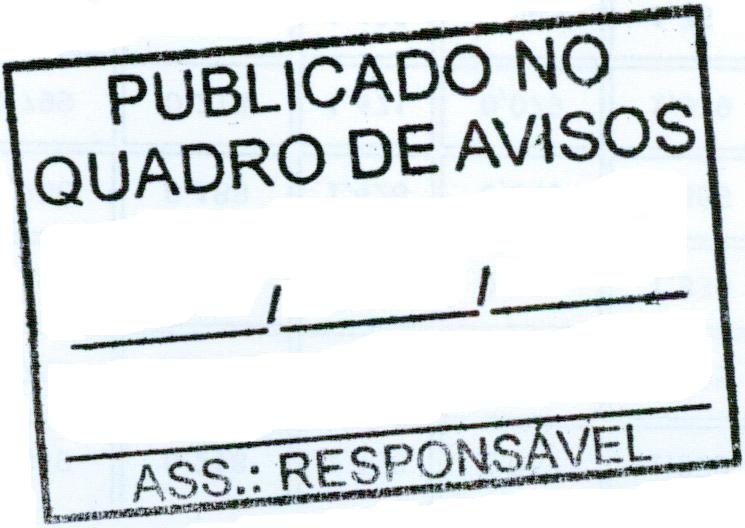 